Об утверждении перечня главных администраторов источников дефицита  бюджета Андреево-Базарского сельского  поселения Козловского района  Чувашской Республики В соответствии с пунктом 4 статьи 160.2 Бюджетного кодекса Российской Федерации, постановлением Правительства Российской Федерации от 16 сентября 2021 г. № 1568 «Об утверждении общих требований к закреплению за органами государственной власти (государственными органами) субъекта Российской Федерации, органами управления территориальными фондами обязательного медицинского страхования, органами местного самоуправления, органами местной администрации полномочий главного администратора источников финансирования дефицита бюджета и к утверждению перечня главных администраторов источников финансирования дефицита бюджета субъекта Российской Федерации, бюджета территориального фонда обязательного медицинского страхования, местного бюджета» администрация  Андреево-Базарского сельского  поселения  Козловского  района Чувашской  Республики постановляет:1. Утвердить прилагаемый перечень главных администраторов источников финансирования дефицита  бюджета  Андреево-Базарского сельского  поселения Козловского района Чувашской Республики.2. Настоящее постановление вступает в силу со дня его официального опубликования и применяется к правоотношениям, возникающим при составлении и исполнении бюджета Андреево-Базарского сельского поселения Козловского района Чувашской Республики, начиная с бюджета на 2022 год и на плановый период 2023 и 2024 годов.Глава Андреево-Базарского сельского  поселения Козловского района	        Н.И.Сергеев	Утвержден
постановлением администрации Андреево-Базарского сельского  поселенияКозловского районаЧувашской Республики                                                                                                             от 27 декабря 2021 г.  № 52Перечень главных администраторов источников финансирования дефицита бюджета Андреево-Базарского сельского поселенияКозловского района Чувашской Республики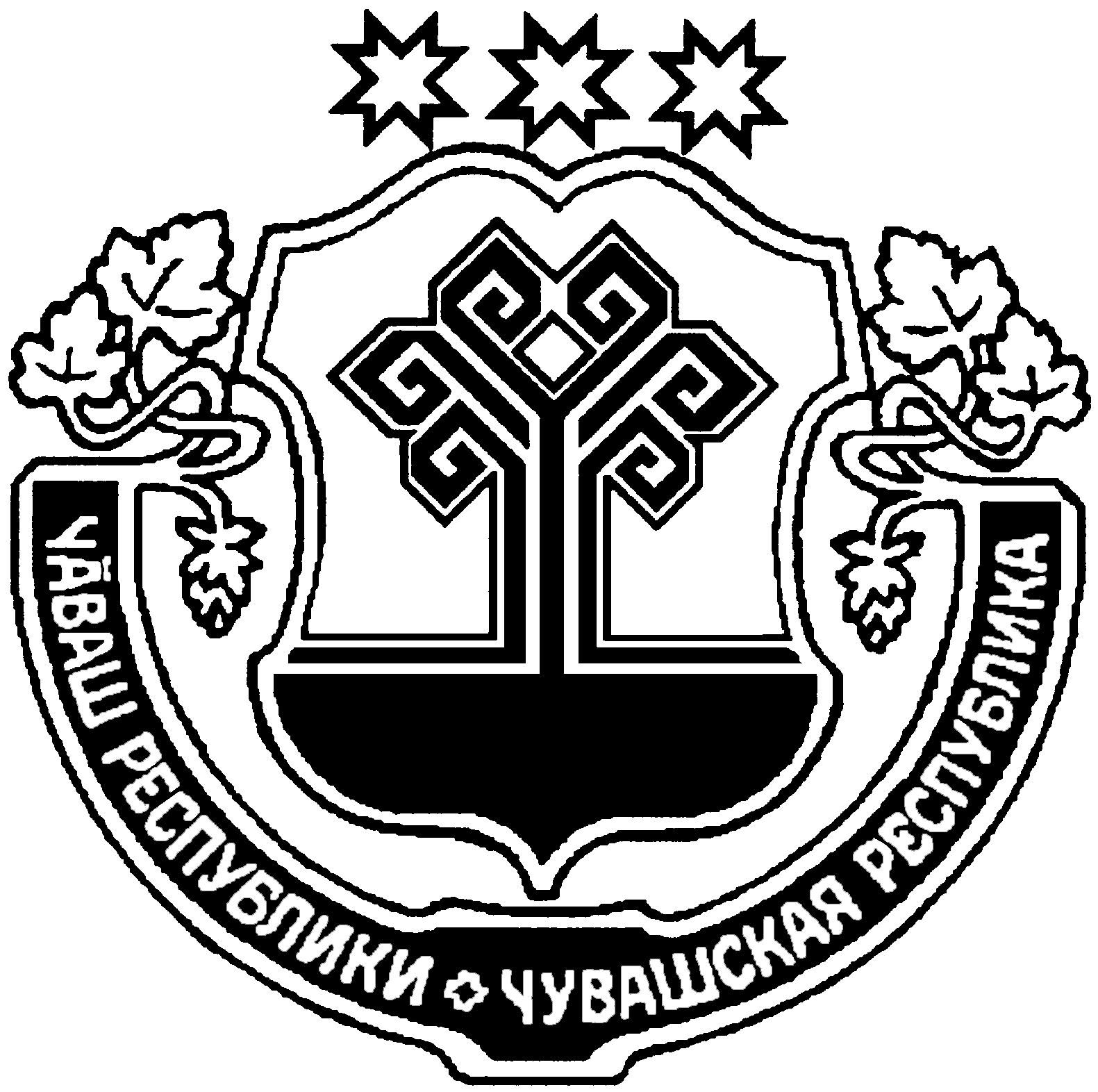 ЧУВАШСКАЯ РЕСПУБЛИКАКОЗЛОВСКИЙ РАЙОН ЧУВАШСКАЯ РЕСПУБЛИКАКОЗЛОВСКИЙ РАЙОН ЧАВАШ РЕСПУБЛИКИ   КУСЛАВККА РАЙОНЕ  ЧАВАШ РЕСПУБЛИКИ   КУСЛАВККА РАЙОНЕ   АДМИНИСТРАЦИЯ АНДРЕЕВО-БАЗАРСКОГО СЕЛЬСКОГО ПОСЕЛЕНИЯПОСТАНОВЛЕНИЕ« 27 » декабря 2021 г.   № 52деревня Андреево-Базары АДМИНИСТРАЦИЯ АНДРЕЕВО-БАЗАРСКОГО СЕЛЬСКОГО ПОСЕЛЕНИЯПОСТАНОВЛЕНИЕ« 27 » декабря 2021 г.   № 52деревня Андреево-БазарыЭНТРИ ПАСАР ЯЛ ПОСЕЛЕНИЙĚН АДМИНИСТРАЦИЙЕ ЙЫШĂНУ« 27 »12.2021 с.   № 52Энтри Пасар ялеЭНТРИ ПАСАР ЯЛ ПОСЕЛЕНИЙĚН АДМИНИСТРАЦИЙЕ ЙЫШĂНУ« 27 »12.2021 с.   № 52Энтри Пасар ялеКод бюджетной классификации Российской ФедерацииКод бюджетной классификации Российской ФедерацииНаименование главного администратора источников финансирования дефицита бюджета Андреево-Базарского сельского поселения Козловского района Чувашской Республикиглавного  администратора доходовгруппы, подгруппы, статьи и вида источников финансирования дефицита бюджета Андреево-Базарского сельского поселения Козловского района чувашской РеспубликиНаименование главного администратора источников финансирования дефицита бюджета Андреево-Базарского сельского поселения Козловского района Чувашской Республики123992Финансовый отдел администрации Козловского районаФинансовый отдел администрации Козловского района99201 01 00 00 10 0000 710Размещение муниципальных ценных бумаг  сельских поселений, номинальная стоимость которых указана в валюте Российской Федерации99201 01 00 00 10 0000 810Погашение муниципальных ценных бумаг  сельских поселений, номинальная стоимость которых указана в валюте Российской Федерации99201 02 00 00 10 0000 710Привлечение кредитов от кредитных организаций бюджетами сельских поселений в валюте Российской Федерации99201 02 00 00 10 0000 810Погашение бюджетами  сельских поселений кредитов от кредитных организаций в валюте Российской Федерации99201 03 01 00 10 0000 710Привлечение кредитов от других бюджетов бюджетной системы Российской Федерации бюджетами  сельских поселений в валюте Российской Федерации99201 03 01 00 10 0000 810Погашение бюджетами сельских поселений кредитов из других бюджетов бюджетной системы Российской Федерации в валюте Российской Федерации99201 05 02 01 10 0000 510Увеличение прочих остатков денежных средств бюджетов сельских поселений99201 05 02 01 10 0000 610Уменьшение прочих остатков денежных средств бюджетов сельских поселений99201 06 04 01 10 0000 810Исполнение муниципальных гарантий сельских поселений в валюте Российской Федерации в случае, если исполнение гарантом муниципальных гарантий ведет к возникновению права регрессного требования гаранта к принципалу, либо обусловлено уступкой гаранту прав требования бенефициара к принципалу000Источники финансирования дефицита  бюджета  Андреево-Базарского сельского поселения  Козловского района Чувашской Республики, администрирование которых осуществляется главными  администраторами источников финансирования дефицита бюджета  Андреево-Базарского сельского поселения  Козловского района Чувашской Республики в пределах их компетенцииИсточники финансирования дефицита  бюджета  Андреево-Базарского сельского поселения  Козловского района Чувашской Республики, администрирование которых осуществляется главными  администраторами источников финансирования дефицита бюджета  Андреево-Базарского сельского поселения  Козловского района Чувашской Республики в пределах их компетенции00001 05 02 01 10 0000 510Увеличение прочих остатков денежных средств бюджетов  сельских поселений00001 05 02 01 10 0000 610Уменьшение прочих остатков денежных средств бюджетов сельских поселений